SSC Mission Direct 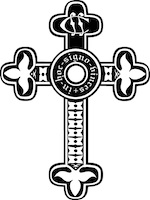 Application for a GrantSSC Member Name, and details of Chapter:Parish or organisation (and Diocese): Name and details of contact (if different from above) Please give details of the project/event for which the grant is being asked.How much money are you asking for? Please give details of the total budget for this project/event.How much do you already have towards it? Apart from this grant, how else is it being funded? Have you had a grant from Mission Direct before? If so, please give details. If we are able to give a grant, please give Account Name, Sort code and A/c Number?Please note that the committee which gives these grants meets about 3 times a year so that early application is essential. We reserve the right to ask for further details to ensure the money is being spent wisely. We ask for a report on the project/event after it has taken place, including photographs if possible. If we feel we cannot give a grant we will give a reason, but please note we will not be able to enter into correspondence about the reasons. There is no appeal system for applicants to whom we are unable to make a grant. Name: Signature: Telephone: Email:Please return this form to Mission Direct: By email:philiporeilly@leicester.anglican.org or by post to: Mission Direct, The Vicarage 12 Saddington Road Fleckney Leicester LE8 8AW